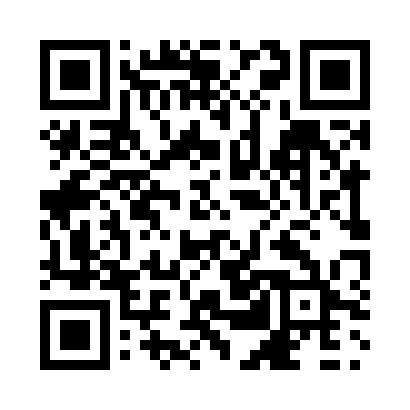 Prayer times for Anurikallak, Quebec, CanadaWed 1 May 2024 - Fri 31 May 2024High Latitude Method: Angle Based RulePrayer Calculation Method: Islamic Society of North AmericaAsar Calculation Method: HanafiPrayer times provided by https://www.salahtimes.comDateDayFajrSunriseDhuhrAsrMaghribIsha1Wed2:324:3612:285:448:2210:262Thu2:314:3312:285:458:2510:273Fri2:304:3112:285:478:2710:284Sat2:284:2812:285:488:2910:295Sun2:274:2612:285:498:3110:306Mon2:264:2312:285:518:3410:317Tue2:254:2112:285:528:3610:328Wed2:244:1912:285:538:3810:339Thu2:224:1612:285:558:4010:3410Fri2:214:1412:285:568:4210:3511Sat2:204:1212:285:578:4510:3612Sun2:194:1012:285:588:4710:3813Mon2:184:0712:285:598:4910:3914Tue2:174:0512:286:018:5110:4015Wed2:164:0312:286:028:5310:4116Thu2:154:0112:286:038:5510:4217Fri2:143:5912:286:048:5710:4318Sat2:133:5712:286:058:5910:4419Sun2:123:5512:286:069:0110:4520Mon2:113:5312:286:079:0310:4621Tue2:103:5112:286:089:0510:4722Wed2:093:5012:286:109:0710:4823Thu2:083:4812:286:119:0910:4924Fri2:073:4612:286:129:1110:5025Sat2:073:4512:286:139:1310:5126Sun2:063:4312:286:139:1510:5227Mon2:053:4112:296:149:1710:5328Tue2:043:4012:296:159:1810:5429Wed2:043:3812:296:169:2010:5530Thu2:033:3712:296:179:2210:5531Fri2:033:3612:296:189:2310:56